Impacts in SDN-R for OOF SON PCI optimization use caseRevision HistoryMessage Flow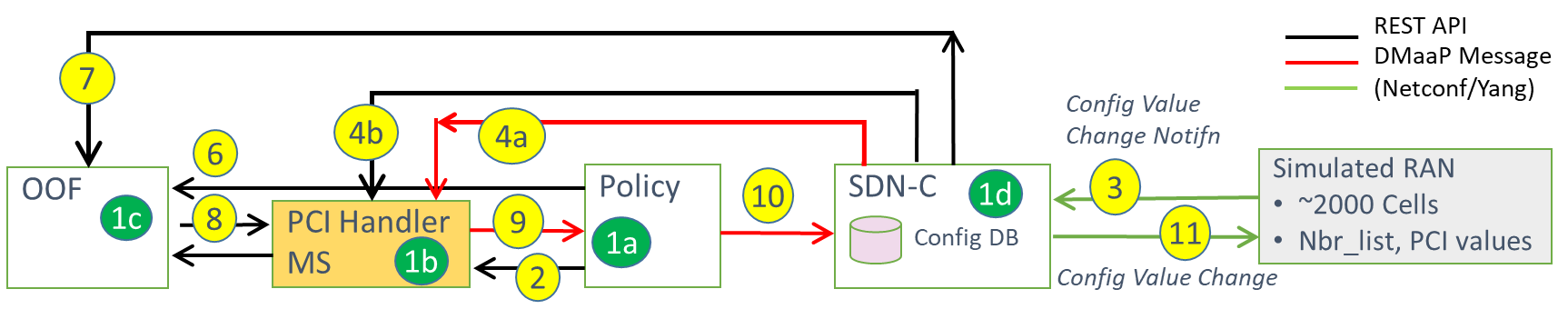 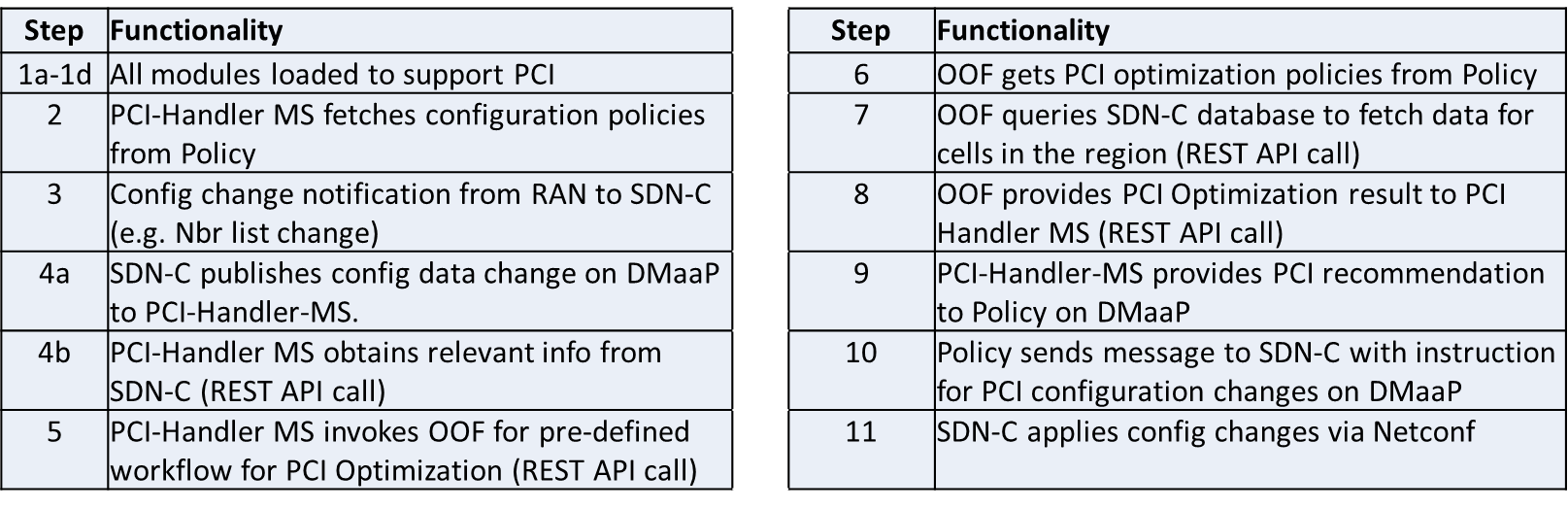 Interface impacts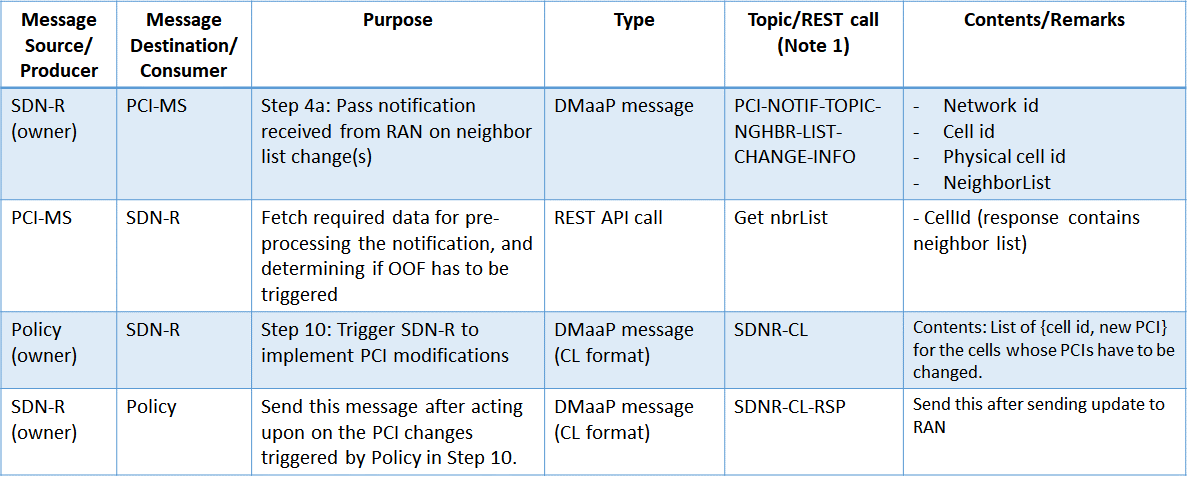 DMaaP messagesSDN-R to PCI-HMS (Step 4a)DMaaP Topic Name: PCI-NOTIF-TOPIC-NGHBR-LIST-CHANGE-INFOThe part can be made to align with the Yang model of the notification from RAN to SDN-R, provided the pnfame is also present. Otherwise the pnfame has to be included by SDN-R.Assumption: The RAN could send neighbor list change for more than 1 cell in a single notification to PCI-MS (as the RAN netconf server could have more than 1 cell associated with it).{  "requestID": "9d2d790e-a5f0-11e8-98d0-529269fb1459",  "AAI": {},  "from": "SDNR",  "version": "1.0.2",  "Action": "NeighborListModified",  "Payload": {    "": [      {          "FAPService": {            "alias": "",            "CellConfig": {              "LTE": {                "RAN": {                  "Common": {                    "CellIdentity": "1"                  },                  "RF": {                    "PhyCellID": 35                  },                  "NeighborList": [                    {                      "enable": true,                      "alias": "",                      "mustnclude": true,                      "plmnid": "123456",                      "cid": 2,                      "phyelld": 22,                      "blacklisted": false                    }                  ]                }              }            }          }      },      {          "FAPService": {            "alias": "",            "CellConfig": {              "LTE": {                "RAN": {                  "Common": {                    "CellIdentity": "2"                  },                  "RF": {                    "PhyCellID": 22                  },                  "NeighborList": [                    {                      "enable": true,                      "alias": "",                      "mustnclude": true,                      "plmnid": "123456",                      "cid": 1,                      "phyelld": 35,                      "blacklisted": false                    }                  ]                }              }            }          }      }    ]  }}Policy to SDN-R (Step 10)DMaaP Topic Name: SDNR-CLThis message is sent from Policy to SDN-R in Step 10 to trigger the PCI configuration changes. The payload will be copied as is from the message received from PCI-HMS in Step 9SDN-R to PolicyDMaaP Topic Name: SDNR-CL-RSPThis DMaaP message is sent by SDN-R to Policy as acknowledgement of Step 10, after execution of the actions recommended by Policy in Step 10.There is an overall status code, as well as a status code per PNF.REST API callsThe REST API calls below could be used by PCI-MS as well as by OOF for fetching the relevant neighbor list and PCI information from SDN-R config database.//getCellList//getNbrList//getPCIYang models (snippets)The relevant Yang model tree snippet for this PCI Optimization PoC is shown below: Neighbor-list change notification from RAN to SDN-RThe corresponding Yang model tree format is shown below: |    +--ro blacklisted?           booleanConfig change command from SDN-R to RAN to change PCI valuesThe corresponding Yang model tree format is shown below: Code impactsRAN Simulator Initial Setup and ShutdownAfter each RAN Cell node is started, RAN Simulator Controller will send below mount request to SDNR to add the device into topology.Ref: https://docs.opendaylight.org/en/stable-oxygen/user-guide/netconf-user-guide.html#spawning-new-netconf-connectorscurl -X PUT --trace-ascii FILE.txt -H 'Content-Type: application/xml' -H 'Accept: application/xml' -u admin:admin "http://<SDNR-IP>:8181/restconf/config/network-topology:network-topology/topology/topology-netconf/node/DU-1" -d ' <node    xmlns="urn:TBD:params:xml:ns:yang:network-topology">    <node-id>DU-1</node-id>    <host        xmlns="urn:opendaylight:netconf-node-topology">10.145.59.89    </host>    <port        xmlns="urn:opendaylight:netconf-node-topology">50000    </port>    <username        xmlns="urn:opendaylight:netconf-node-topology">admin    </username>    <password        xmlns="urn:opendaylight:netconf-node-topology">admin    </password>    <tcp-only        xmlns="urn:opendaylight:netconf-node-topology">false    </tcp-only>    <!-- non-mandatory fields with default values, you can safely remove these if you do not wish to override any of these values-->    <reconnect-on-changed-schema        xmlns="urn:opendaylight:netconf-node-topology">false    </reconnect-on-changed-schema>    <connection-timeout-millis        xmlns="urn:opendaylight:netconf-node-topology">20000    </connection-timeout-millis>    <max-connection-attempts        xmlns="urn:opendaylight:netconf-node-topology">0    </max-connection-attempts>    <between-attempts-timeout-millis        xmlns="urn:opendaylight:netconf-node-topology">2000    </between-attempts-timeout-millis>    <sleep-factor        xmlns="urn:opendaylight:netconf-node-topology">1.5    </sleep-factor>    <keepalive-delay        xmlns="urn:opendaylight:netconf-node-topology">120    </keepalive-delay></node> 'SDN-R setup Netconf session with RAN Node by exchanging hello messages.Before stopping each RAN Cell node, RAN Simulator Controller will send below unmount request to SDNR to remove the device entry from topology.Ref: https://docs.opendaylight.org/en/stable-oxygen/user-guide/netconf-user-guide.html#deleting-an-existing-connectorcurl -X DELETE --trace-ascii FILE.txt -H 'Content-Type: application/xml' -H 'Accept: application/xml' -u admin:admin "http://<SDNR-IP>:8181/restconf/config/network-topology:network-topology/topology/topology-netconf/node/DU-1”RAN sends neighbor-list change notification to SDN-R (Step 3)SDN-R receives a notification containing the neighbor list (list of cell-ids and the associated PCIs) from RAN. Note: A new Yang model to be defined for this notification, some implementation may be required in SDN-R to handle this new notification, as it is not a Netconf base notification (as defined in RFC 6470). SDN-R sends neighbor-list change notification to PCI-HMS (Step 4a)SDN-R stores the notification contents in Config DB, prepares a DMaaP message as shown in Section 2.1.1 and publishes it to PCI-HMS in topic PCI-NOTIF-TOPIC-NGHBR-LIST-CHANGE-INFO.Config DB API implementation (Steps 4b and 6)Implementation of the DB and the Rest API handling.Policy sends config action control-loop message (Step 10)Upon reception of a control loop action request from Policy module over DMaaP in SDNR-CL topic, SDN-R extracts the details for each RAN node.SDN-R then sends appropriate Netconf commands to the relevant RAN nodes (after checking their status, etc.).RAN sends response for Config change action (response for Step 11)Upon reception of response (or timeout) from the RAN nodes, SDN-R prepares and sends a consolidated DMaaP response notification to Policy module in SDNR-CL-RSP topic.It also updates its Config DB based on the response received from the RAN nodes.VersionDateAuthor(s)Change(s)v_0_3Aug 31st 2018Swaminathan S & Saravanan A (Wipro)Updates done to Interfaces and DMaaP message contents based on comments received in SDN-R call on 29th.v_0_2Aug 29th 2018Swaminathan S & Saravanan A (Wipro)Updates done based on internal review.v_0_1Aug 29th 2018Swaminathan S & Saravanan A (Wipro)First version